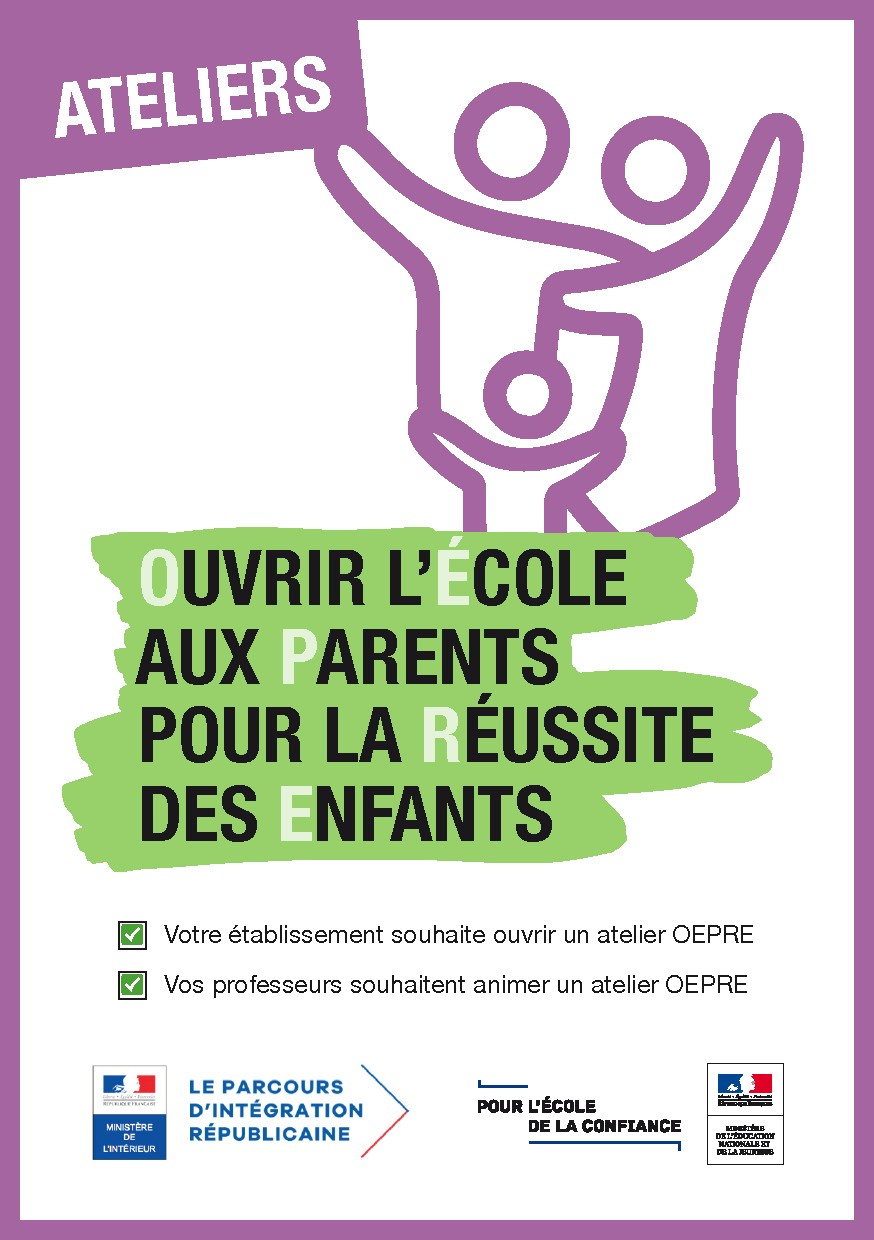 « OEPRE » c’est quoi ?
Ce sont des cours gratuits pour connaître le monde de l’école, la langue et la culture françaises.Quand ?Les formations ont lieu toutes les semaines dans les écoles, collèges ou lycées de vos enfants.Où trouver les ateliers ?             http://www.intercariforef.org/formations/recherche-formations-daaen.html	Inscription	Nom de l’école/établissement :Adresse :Téléphone :Courriel :Jours :
Heures :Ouverture prévue le :Nom :
Prénom :Date de naissance :Téléphone :Enfant(s) :Nom et prénom :École/établissement :
Classe :Je m’inscris à l’atelier OEPRE qui se déroulera le : 
à :Date : Signature :